Quantum Physics FAQ 42014 VJC P1 Q36 Prelim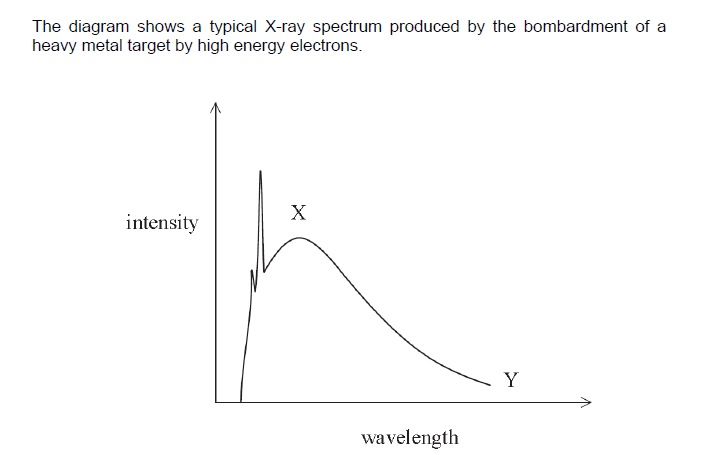 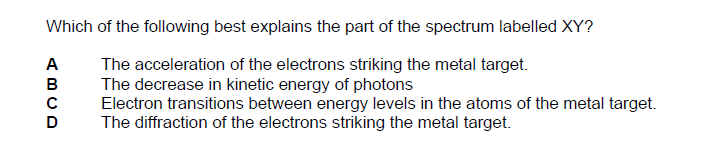 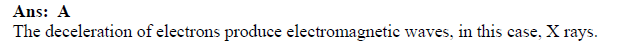 